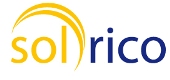 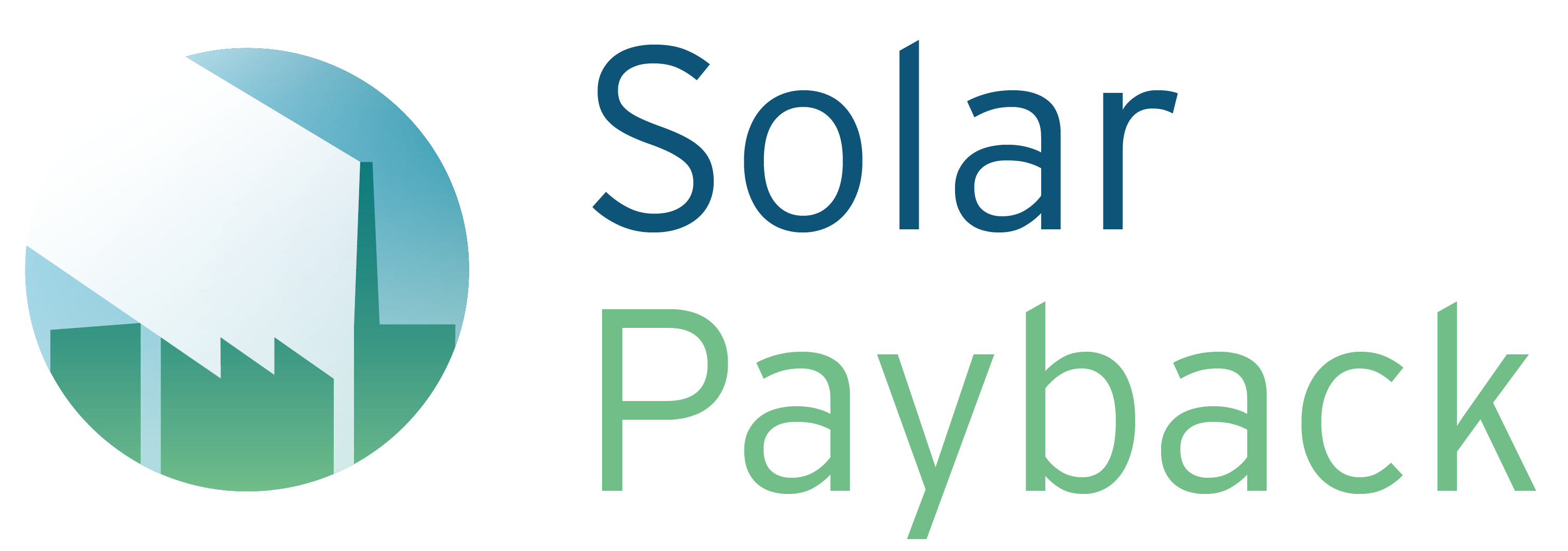 Survey: Online World Map of SHIP Suppliers As part of the Solar Payback Project an Online World Map of SHIP Suppliers was established (SHIP = Solar Heat for Industrial Processes), see https://www.solar-payback.com/suppliers/. To evaluate whether your company can be listed on this world map as a supplier of SHIP plants, we ask you to fill in this questionnaire and send it back to epp@solrico.com. Please note that SHIP plants supply heat to industrial processes such as cleaning, sterilisation, pasteurisation, pre-heating, etc. Installations for solar cooling, electricity generation or projects in the residential, service and commercial sector e.g. laundries or hotels, are not considered as SHIP installations. We are available for all further questions under telephone 0049-521-1642829. Thanks for your cooperation!*Turnkey includes the design, delivery and installation of solar process heat systems**Please note that solar cooking even in large-scale as well as solar thermal installations for the service sector like laundries or hospitals are not recognized as a solar process heat system in this surveyThank you very much for your effort!Company nameWeb pageFull name of person who filled in this questionnaire?PositionYour mobile number for enquiriesMember of which industry associationSolar Heating and Cooling (SHC)SHIP = Solar Heat for Industrial ProcessesSolar Power (PV or CSP)Other renewables  
(wind, biomass, etc)Others 
(please specify)What is your core business?Do you offer turnkey* SHIP systems? Do you offer turnkey* SHIP systems? YesNoNot yetDo you offer a guaranteed solar yield as part of your turnkey delivering contract?Do you offer a guaranteed solar yield as part of your turnkey delivering contract?YesNoNot yetDo you plan SHIP systems?Do you plan SHIP systems?YesNoNot yetDo you install SHIP systems?Do you install SHIP systems?YesNoNot yetDo you operate/maintain SHIP systems?Do you operate/maintain SHIP systems?YesNoNot yetDo you offer solar process heat delivery contracts as an Energy Service Company?Do you offer solar process heat delivery contracts as an Energy Service Company?YesNoNot yetHow many turnkey* SHIP systems have you realised so far 
(in whole company history)? **How many turnkey* SHIP systems have you realised so far 
(in whole company history)? **How many turnkey* SHIP systems have you realised so far 
(in whole company history)? **In which year did your company deliver the first turnkey SHIP system?In which year did your company deliver the first turnkey SHIP system?In which year did your company deliver the first turnkey SHIP system?Or: In which year will your company deliver the first turnkey SHIP system?Or: In which year will your company deliver the first turnkey SHIP system?Or: In which year will your company deliver the first turnkey SHIP system?Can your provide a list of SHIP reference projects realised by your company as a turnkey supplier?Can your provide a list of SHIP reference projects realised by your company as a turnkey supplier?YesNoNot yetDo you manufacture collectors for SHIP plants in-house?Do you manufacture collectors for SHIP plants in-house?Do you manufacture collectors for SHIP plants in-house?Do you manufacture collectors for SHIP plants in-house?Do you manufacture collectors for SHIP plants in-house?Do you manufacture collectors for SHIP plants in-house?YesYesNoNoVacuum tubeFlat plate Flat plate Parabolic TroughParabolic TroughFresnelFresnelDishDishDishOther *Other *If yes, please choose the in-house produced collector type that you sell or plan to sell most for process heat installation. If yes, please choose the in-house produced collector type that you sell or plan to sell most for process heat installation. Your in-house produced collector is tested/certfied under which certification scheme (e.g. Solar Keymark, INMETRO, MNRE, SRCC)?Your in-house produced collector is tested/certfied under which certification scheme (e.g. Solar Keymark, INMETRO, MNRE, SRCC)?Your in-house produced collector is tested/certfied under which certification scheme (e.g. Solar Keymark, INMETRO, MNRE, SRCC)?Your in-house produced collector is tested/certfied under which certification scheme (e.g. Solar Keymark, INMETRO, MNRE, SRCC)?Your in-house produced collector is tested/certfied under which certification scheme (e.g. Solar Keymark, INMETRO, MNRE, SRCC)?PrototypePrototypePrototypePilot / demonstration Pilot / demonstration Pilot / demonstration Pilot / demonstration Pilot / demonstration Pilot / demonstration Commercial Commercial Commercial Commercial Commercial Development state of your in-house produced process heat collector In case you have not yet realised turnkey SHIP plants, we ask you kindly to give us information about your two largest solar thermal reference projects for other commercial costumers (e.g. hospitals, hotels or sport clubs).In case you have not yet realised turnkey SHIP plants, we ask you kindly to give us information about your two largest solar thermal reference projects for other commercial costumers (e.g. hospitals, hotels or sport clubs).In case you have not yet realised turnkey SHIP plants, we ask you kindly to give us information about your two largest solar thermal reference projects for other commercial costumers (e.g. hospitals, hotels or sport clubs).Largest solar thermal, commercial reference projectSecond largest solar thermal, commercial reference projectName and web site of clientSite of installation (city, country) Size of the collector field (m2) / type of collectorYear of installationHow many commercial installations with a collector field of at least 100 m2 did you design, plan and install in 2015 and 2016?How many commercial installations with a collector field of at least 100 m2 did you design, plan and install in 2015 and 2016?How many commercial installations with a collector field of at least 100 m2 did you design, plan and install in 2015 and 2016?Is your company ISO9001 certified?Is your company ISO9001 certified?YesNoNot yetDo you have an engineering department in your company to design and plan commercial solar thermal plants?Do you have an engineering department in your company to design and plan commercial solar thermal plants?YesNoNot yetHow many advanced engineers are working permanently in this engineering department?How many advanced engineers are working permanently in this engineering department?How many advanced engineers are working permanently in this engineering department?